Fill in the missing name, number, or base-ten drawing for each box below.Fill in the missing name, number, or base-ten drawing for each box below. (KEY)ThousandsHundredsTensOnes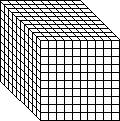 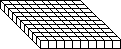 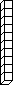 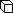 Number:Number:Number:Number:Word name:Word name:Word name:Word name:ThousandsHundredsTensOnesNumber:Number:Number:Number:Word name:Word name:Word name:Word name:ThousandsHundredsTensOnesNumber:Number:Number:Number:Word name:five thousand twenty-fourWord name:five thousand twenty-fourWord name:five thousand twenty-fourWord name:five thousand twenty-fourThousandsHundredsTensOnesNumber:643Number:643Number:643Number:643Word name:Word name:Word name:Word name:ThousandsHundredsTensOnesNumber:Number:Number:Number:Word name:Word name:Word name:Word name:ThousandsHundredsTensOnesNumber:3,003Number:3,003Number:3,003Number:3,003Word name:Word name:Word name:Word name:ThousandsHundredsTensOnesNumber:1,418Number:1,418Number:1,418Number:1,418Word name:one thousand four hundred eighteenWord name:one thousand four hundred eighteenWord name:one thousand four hundred eighteenWord name:one thousand four hundred eighteenThousandsHundredsTensOnesNumber:703Number:703Number:703Number:703Word name:seven hundred threeWord name:seven hundred threeWord name:seven hundred threeWord name:seven hundred threeThousandsHundredsTensOnesNumber:5,024Number:5,024Number:5,024Number:5,024Word name:five thousand twenty-fourWord name:five thousand twenty-fourWord name:five thousand twenty-fourWord name:five thousand twenty-fourThousandsHundredsTensOnesNumber:643Number:643Number:643Number:643Word name:six hundred forty-threeWord name:six hundred forty-threeWord name:six hundred forty-threeWord name:six hundred forty-threeThousandsHundredsTensOnesNumber:1,104Number:1,104Number:1,104Number:1,104Word name:one thousand, one hundred fourWord name:one thousand, one hundred fourWord name:one thousand, one hundred fourWord name:one thousand, one hundred fourThousandsHundredsTensOnesNumber:3,003Number:3,003Number:3,003Number:3,003Word name:three thousand threeWord name:three thousand threeWord name:three thousand threeWord name:three thousand three